                                               ФОП Пятенко Сергій Миколайовичтел. моб. 067 465 7090Комерційна пропозиція     Термін поставки з моменту передплати, 35- 40 календарних днів станом на (07.05.20 р.).№з/пНайменуванняКількістьодиниць,шт.МалюнокЦіна1Тренажер "Повітряний ходок"             1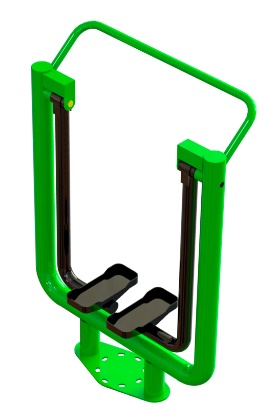 97292Тренажер "Орбітрек"1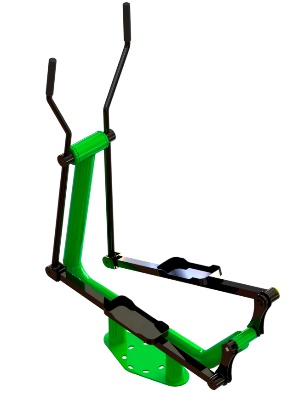 112293Гребний тренажер               1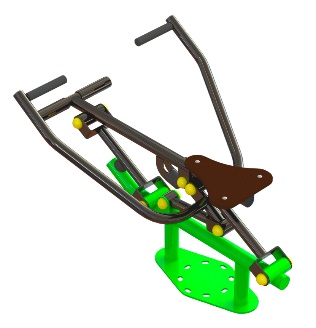 91544Тренажер "Тяга зверху/жим від грудей"           1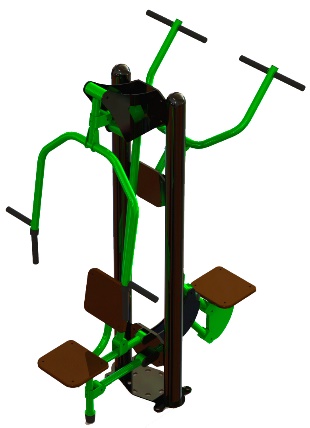 187795Тренажер упор для преса/прес анатомічний            1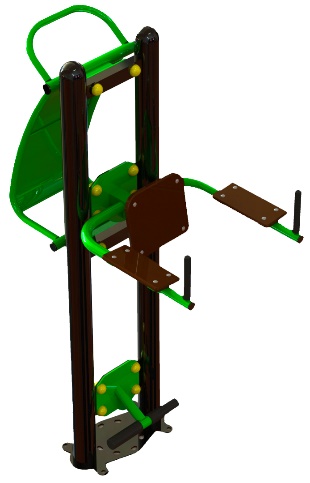 107946Турнік              1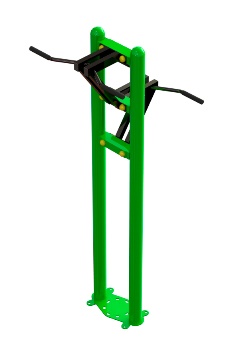 96047Жим ногами горизонтальний - маятник            1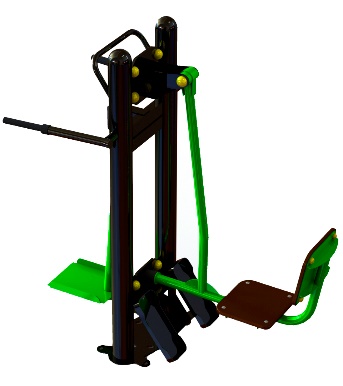 103548Тренажер "Біцепс машина/важільна Тяга"            1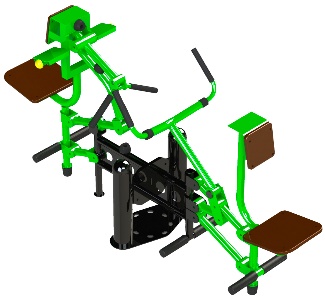 148549Бруси           1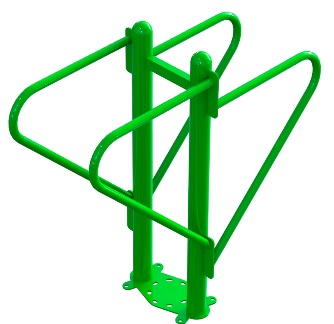 847910Хос Райдер           1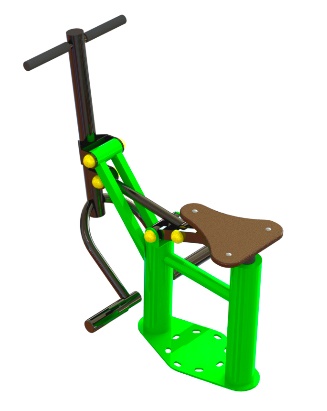 797911Тренажер для пресу           1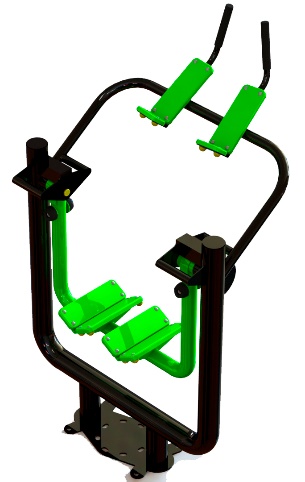 744012Батерфляй-важільна тяга           1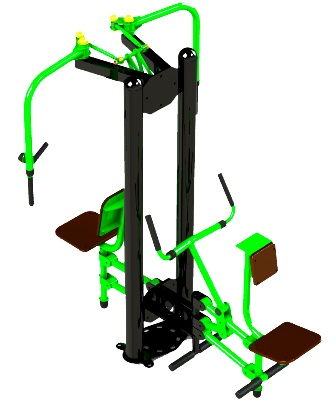 1562513Лижник           1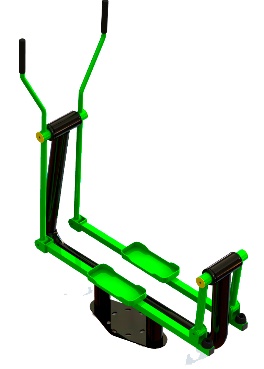 687514 Тренажер Жим ногами-м’язи стегна           1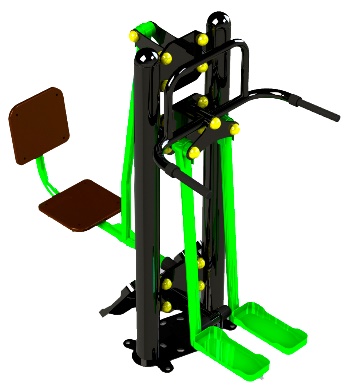 1175015 Універсальний вуличний тренажер          1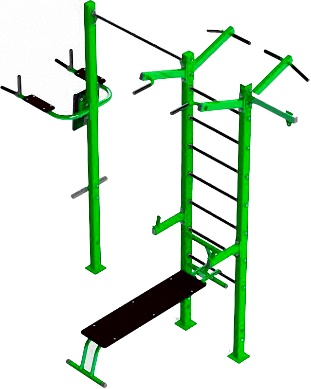 11500Обладнання з урахуванням доставки під ключ :Обладнання з урахуванням доставки під ключ :164 145грн. 164 145грн. 